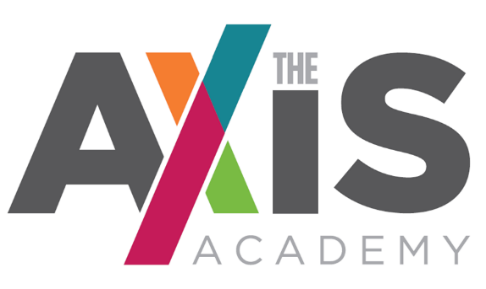 Receptionist – The Axis Academy CrewePermanent, term time, 37 hours per week£15,886  - £16,794  (actual pay)Be Our Welcoming Face!The Axis Academy is a beacon of exceptional practice and offers outstanding education for vulnerable young people from Primary to KS4. We want all our staff to empower children to succeed and show a patient and nurturing approach in order to unlock a child’s potential.As our Receptionist, you will run our front desk, act as first contact for visitors, other professionals and our students.  You will also have the opportunity to support general administration and get involved in all aspects of school life. We can offer you:School holidays offPay split over 12 monthly instalmentsAccess to training and the opportunity to progressLocal Government Pension SchemeStaff support – GP services, physio, counsellingPerkbox – wellbeing services and retail discountsA supportive team environmentLunch for free every dayOn-site parkingFree DBS check to enable you to work safely in a school settingPLEASE APPLY FOR THIS ROLE VIA THE SCHOOL WEBSITE -: http://theaxisacademy.org/index.php/about-us/vacanciesApplication deadline: 5pm on 20th January 2022